Список учителей 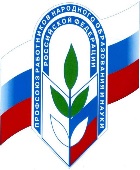 по МКОУ «Шумлеликская СОШ»№ФИОдолжностьстажГод рожд.категория1Шахбанов  Омаргаджи Меджидович директор375.01.1961Соотв.2Гусенов Мурад МагомедовичЗам по УВР2506.08.1972Соотв.3Манапова Гульпияз Гасан-ГусейновнаЗам по ВР2722.07.1972Соотв.4Куванаева Маржанат Файзуллаевнауч.рус. яз. и лит202.07.1974Соотв.5Агисова Салимет Кожахметовнауч.иностр.яз2625.11.1968Соотв.6Рамазанов Рабадан Магомедовичуч.нач. кл261.02.1968Соотв.7Рамазанова Эльмира Рамазановнауч.нач. кл 0,5важ225.05.1994Соотв.8Шахбанов Магомед Алиевичуч.нач. кл348.03.1959Соотв.9Гусенова Раисат Шахбановнауч.нач.кл1829.10.1975Соотв.10Багомедова Аминат Магомедрасуловнауч.нач. кл2121.12.1976Соотв.11Даирова Зульфира Айналлаевнагеограф,нач.кл3226.02.1964Соотв.12Казалиева Гульмира Сейпуллаевнауч.матем и инф1112.05.1984Соотв.13Мирзаев Рамазан Рабадановичуч.истории1310.09.1977Соотв.14Магомедова Патимат Мусаевнауч.матем1615.01.1983Соотв.15Мирзаева Бурлият Омаргаджиевнауч.биологии,библ124.12.1984Соотв.16Шахбанов Тагир Магомедовичуч.технологии417.10.1984Соотв.17Курбанов Магомед Гаджиевичуч.ИЗО351.03.1945Соотв.18Омаров Магомед Хатаевичуч.физ-ры1614.11.1980Соотв.19Шахбанов Рамазан Меджидовичуч.НВП226.10.1970Соотв.20Курбанова Хадижат Магомедзагидовнауч.биологии17.10.1985Соотв.21Иммаева Мария Закарьяевнауч.музыки,0,5псих181.02.1980Соотв.22Шахбанов Юсуп Магомедовичлогопед71.04.1977Соотв.23Шахбанов Руслан ОмаргаджиевичСоц.педагог55.05.1986Соотв.24Шахбанов Омар Магомедовичуч.нач. кл2919.07.1966Соотв.25Шахбанова Гульнара Рамазановнауч.нач. кл.-19.07.1998Соотв.26Манапова Луиза Тагировнауч.русс.яз. и лит 411.09.1995Соотв.